Plymouth School Sports Partnership Tag Rugby TournamentMay 2019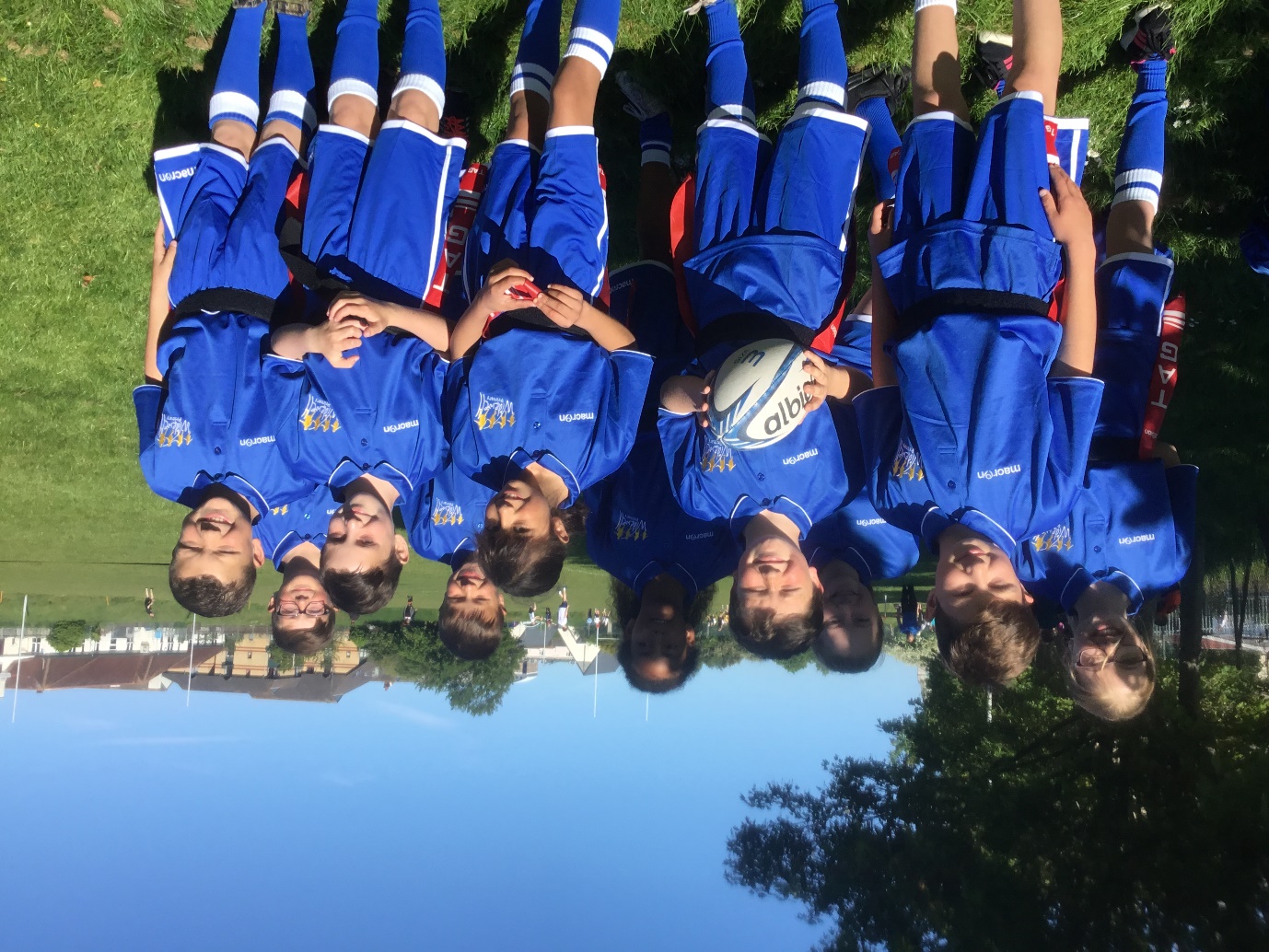 